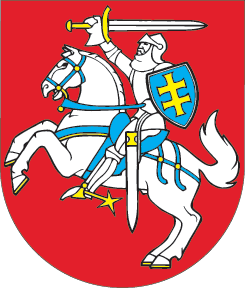 LIETUVOS RESPUBLIKOSMOKĖJIMŲ ĮSTATYMO NR. VIII-1370 9 STRAIPSNIO PAKEITIMOĮSTATYMAS2016 m. lapkričio 3 d. Nr. XII-2699Vilnius1 straipsnis. 9 straipsnio pakeitimas1. Pakeisti 9 straipsnio 3 dalį ir ją išdėstyti taip:„3. Jeigu vykdant mokėjimo operaciją valiuta nėra keičiama, gavėjas moka jo mokėjimo paslaugų teikėjo nustatytą komisinį atlyginimą, o mokėtojas moka jo mokėjimo paslaugų teikėjo nustatytą komisinį atlyginimą.“2. Pakeisti 9 straipsnio 3 dalį ir ją išdėstyti taip:„3. Jeigu vykdant mokėjimo operaciją valiuta nėra keičiama, gavėjas moka jo mokėjimo paslaugų teikėjo nustatytą komisinį atlyginimą, o mokėtojas moka jo mokėjimo paslaugų teikėjo nustatytą komisinį atlyginimą. Vykdant kredito pervedimus ir tiesioginio debeto operacijas eurais pagal Europos Sąjungoje veikiančios mokėjimo schemos taisykles, mokėjimo paslaugų teikėjai negali diferencijuoti gavėjui taikomo komisinio atlyginimo pagal tai, kurioje mokėjimo paslaugų teikėjo įstaigoje mokėtojas turi mokėjimo sąskaitą.“2 straipsnis. Įstatymo įsigaliojimasŠio įstatymo 1 straipsnio 2 dalis įsigalioja 2017 m. vasario 1 d.Skelbiu šį Lietuvos Respublikos Seimo priimtą įstatymą.Respublikos Prezidentė	Dalia Grybauskaitė